ЗАКОН РЕСПУБЛИКИ КРЫМО порядке и условиях присвоения звания «Ветеран труда»от 27 ноября 2014 года№ 12-ЗРК/2014  Принят Государственным Советом Республики Крым 12 ноября 2014 года.  Настоящий Закон в соответствии с Федеральным законом «О ветеранах» устанавливает условия и порядок присвоения постоянно проживающим на территории Республики Крым гражданам Российской Федерации, иностранным гражданам и лицам без гражданства почетного звания «Ветеран труда». Закон Республики Крым О порядке и условиях присвоения звания «Ветеран труда» – загрузить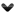 ЗАКОН РЕСПУБЛИКИ КРЫМО ветеранах труда Республики Крым  Принят Государственным Советом Республики Крым 24 марта 2016 года. Настоящий Закон устанавливает порядок и условия присвоения звания «Ветеран труда Республики Крым», определяет меры социальной поддержки указанной категории лиц в целях улучшения их социального положения. Статья 1. Сфера действия настоящего Закона Действие настоящего Закона распространяется: 1) на граждан Российской Федерации, постоянно проживавших по состоянию на 18 марта 2014 года на территории Республики Крым; 2) на иностранных граждан, лиц без гражданства, постоянно проживавших по состоянию на 18 марта 2014 года на территории Республики Крым. Статья 2. Лица, имеющие право на присвоение звания "Ветеран труда Республики Крым" 1. Звание "Ветеран труда Республики Крым" присваивается лицам, имеющим трудовой стаж 35 лет – для женщин, 40 лет – для мужчин и ведомственные знаки отличия в труде, выданные в период с 1 января 1992 года по 17 марта 2014 года. 2. Под ведомственными знаками отличия в труде в настоящем Законе понимаются нагрудные и почетные знаки, нагрудные значки, почетные звания, почетные грамоты и благодарности, дипломы Кабинета Министров Украины, Верховной Рады Украины, Президента Украины, министерств, комитетов и других центральных органов власти Украины. Статья 3. Документ, подтверждающий статус ветерана труда Республики Крым 1. Документом, подтверждающим статус и права лиц, которым присвоено звание "Ветеран труда Республики Крым", является удостоверение "Ветеран труда Республики Крым", выданное органом социальной защиты населения муниципального образования Республики Крым по месту жительства указанных лиц. 2. Порядок выдачи удостоверений "Ветеран труда Республики Крым" определяется исполнительным органом государственной власти Республики Крым в сфере труда и социальной защиты. Статья 4. Порядок подачи документов на присвоение звания "Ветеран труда Республики Крым" 1. Лица, претендующие на присвоение звания "Ветеран труда Республики Крым", подают в орган социальной защиты населения муниципального образования Республики Крым по месту жительства паспорт или другой документ, удостоверяющий личность, документ, подтверждающий, что по состоянию на 18 марта 2014 года лицо постоянно проживало на территории Республики Крым, а также документы, подтверждающие: 1) награждение нагрудными и почетными знаками, нагрудными значками, почетными званиями, почетными грамотами и благодарностями, дипломами Кабинета Министров Украины, Верховной Рады Украины, Президента Украины, министерств, комитетов и других центральных органов власти Украины при условии, что награжденные лица работали в системе указанных органов, министерств и ведомств; 2) трудовой стаж: 35 лет – для женщин, 40 лет – для мужчин. 2. Для присвоения звания "Ветеран труда Республики Крым" могут быть представлены как подлинники необходимых документов, так и их копии, заверенные нотариально или органом социальной защиты населения муниципального образования Республики Крым по месту жительства граждан, претендующих на присвоение звания "Ветеран труда Республики Крым". Статья 5. Порядок присвоения звания "Ветеран труда Республики Крым" 1. Решение о присвоении звания "Ветеран труда Республики Крым" или об отказе в присвоении звания "Ветеран труда Республики Крым" принимается органом социальной защиты населения муниципального образования Республики Крым в 30-дневный срок со дня регистрации заявления гражданина, с приложенными к нему документами граждан, указанными в статье 4 настоящего Закона. Решение об отказе должно содержать основание отказа. 2. Отказ в присвоении звания "Ветеран труда Республики Крым" принимается по следующим основаниям: при наличии в документах исправлений, ошибок, противоречий, которые не позволяют однозначно истолковать их содержание; при отсутствии в документах о трудовой деятельности сведений о необходимом трудовом стаже; при отсутствии документа, подтверждающего награждение нагрудными и почетными знаками, нагрудными значками, почетными званиями, почетными грамотами и благодарностями, дипломами Кабинета Министров Украины, Верховной Рады Украины, Президента Украины, министерств, комитетов и других центральных органов власти Украины, при условии, что награжденные граждане работали в системе указанных органов, министерств и ведомств. 3. Органы социальной защиты населения муниципального образования Республики Крым обеспечивают оформление удостоверений "Ветеран труда Республики Крым" в 30-дневный срок со дня принятия решения о присвоении звания "Ветеран труда Республики Крым". Дата выдачи удостоверения "Ветеран труда Республики Крым" соответствует дате принятия решения органом социальной защиты населения муниципального образования Республики Крым о присвоении звания "Ветеран труда Республики Крым". 4. Удостоверение "Ветеран труда Республики Крым" вручается гражданам органом социальной защиты населения муниципального образования Республики Крым по месту жительства гражданина, которому присвоено звание "Ветеран труда Республики Крым". Статья 6. Меры социальной поддержки ветеранам труда Республики Крым 1. В соответствии с настоящим Законом ветеранам труда Республики Крым, получающим пенсию в соответствии с Федеральным законом от 28 декабря 2013 года № 400-ФЗ "О страховых пенсиях", а получающим пенсию либо пожизненное содержание по другим основаниям – при достижении возраста, дающего право на назначение пенсии по старости в соответствии с Федеральным законом от 28 декабря 2013 года № 400-ФЗ "О страховых пенсиях", предоставляются следующие меры социальной поддержки: 1) ежемесячная денежная выплата в размере 500 рублей; 2) преимущественное право на установку квартирных телефонов; 3) преимущественное право на вступление в жилищно-строительные кооперативы (кооперативы по строительству и эксплуатации коллективных гаражей, садоводческие товарищества); 4) льготный проезд в автобусах, троллейбусах, трамваях, следующих по маршрутам регулярных перевозок в городском сообщении в пределах Республики Крым; 5) льготный проезд в автобусах, троллейбусах по маршрутам регулярных перевозок в пригородном сообщении; железнодорожным транспортом общего пользования в пригородном сообщении в пределах Республики Крым. 2. При наличии у ветеранов труда Республики Крым права на предоставление одной и той же меры социальной поддержки по нескольким основаниям в соответствии с федеральными законами и иными нормативными правовыми актами Российской Федерации настоящим Законом и иными нормативными правовыми актами Республики Крым социальная поддержка предоставляется по одному из оснований по его выбору. Статья 7. Финансирование мер социальной поддержки ветеранам труда Республики Крым Расходы на реализацию мер социальной поддержки ветеранам труда Республики Крым осуществляются за счет средств бюджета Республики Крым. Статья 8. Вступление в силу настоящего Закона Настоящий Закон вступает в силу через десять дней после его официального опубликования. Глава Республики Крым С. АКСЁНОВ г. Симферополь, 30 марта 2016 года № 232-ЗРК/2016